Comparison of T-Beam Girder Bridge With Box Girder Bridge For Different Span ConditionsDr. Kiran Tajne1, Ms. Kirti Thakare 21Associate ProfessorGovernment college of Engineering, Nagpur, India, 441108		2Assistant Professor, ProfessorPriyadarshini college of Engineering, Nagpur, India, 440019Abstract –A bridge is a structure providing passage over an obstacle without closing the way beneath. The required passage may be for road, railway, pedestrians, canal or pipeline. In present study our main concern is with T-Beam Girder Bridge and Box Girder Bridge . The aim and objective of the work is to analyze and design the sections for different Indian Road Congress Code i.e IRC 6 and IRC 21. This has been done by analyzing the structure by software i.e STADD PRO. and validating with manual results by developing the Microsoft Excel Sheets. We used piegurds curve for bending moment calculation for four different cases. We check shear force and bending moment for vehicular load. We check the depth then from that depth we design the bridge in STAAD- pro then we analyze the bridge for results. It is found that the IRC 70R vehicle producing maximum effect on the sections. In the present work the comparison between the ‘Tee Beam Girder’ and ‘Box Girder’ is carried out. This is helpful when we have two kinds for girder which can be used for same span; in that case the most economical one is to be selected.Keywords-bridge, t-beam, box girder, IRC, Excel sheet, vehicular loadINTRODUCTIONBridges are defined as structures which are provided a passage over a gap without closing way beneath. They may be needed for a passage of railway, roadway, footpath and even for carriage of fluid, bridge site should be so chosen that it gives maximum commercial and social benefits, efficiency, effectiveness and equality. Bridges are nation’s lifelines and backbones in the event of war. Bridges symbolize ideals and aspirations of humanity.  They shorten distances, speed transportation and facilitate commerce. Bridges are symbols of humanity's heroic struggle towards mastery of forces of nature and these are silent monuments of mankind's indomitable will to attain it. Bridge construction constitutes an importance element in communication and is an important factor in progress of civilization, bridges stand as tributes to the work of civil engineers.T-Beam Girder Bridge- This is load bearing structure of reinforced concrete, wood and metal with a t-shape cross section. The top of t-shape cross section serves as flange or compression member in resisting compressive stresses. The web of beam below the compression flange serves to resist shear stresses.Box Girder Bridge- In this type of bridge main beams comprises girders in the shape of hollow box. The box is typically rectangular or trapezoidal in cross section. These bridges are commonly used for highway flyovers and modern elevated structures of light rail transport.Components of bridge:The bridge structure comprises of the following parts:- 1. Superstructure or Decking: This includes slab, girder, truss, etc. This bears the load passing over it and transmits the forces caused by the same to the substructures. Bearings: The bearings transmit the load received from the decking on to the substructure and are provided for distribution of the load evenly over the substructure which may not have sufficient bearing strength to bear the superstructure load directly. 3. Substructure: This comprises of piers and abutments, wing walls or returns and their foundation. 4. Piers and Abutments: These are vertical structures supporting deck/bearing provided for transmitting the load down to the bed/earth through foundation. Wing walls and Returns: These are provided as extension of the abutments to retain the earth of approach bank which otherwise has a natural angle of repose. 6. Foundation: This is provided to transmit the load and evenly distribute it on to the strata from the piers or abutments and wings or returns. This is to be provided sufficiently deep so that it is not affected by the scour caused by the flow in the river.PRELIMINARY DATA 1. Parameter for T-beam girder bridge and Box Girder BridgeNo of overhang sides(z) = 2	Effective span (L) = 35m, 28m, 21m.Carriage way (l) = 6.8mThickness of wearing coat (T) = 0.08mKerb width (kb) = 0.5mParapet height (t) = 1.2 mOverhang beam (ob)  = 1.5 mNumber of longitudinal girder (n) =	3 no'sTotal width of bridge (B) = 8 mDistance between longitudinal girder = (TL-2*ob )/(n-1) = 2.5 mCross girder spacing (cg) = 3.5 mNo. of cross girder = (L/3.5) =10 no'sSay = 10	no's2. Preliminary dimensions		Thickness of ker	= 0.3 mThickness of deck slab for interior panel = 0.25 mThickness of cantilever portion of deck slab = 0.4 mClear cover = 60 mmThickness of free portion of deck slab = 0.18	mWidth of longitudinal girder = 0.4 mDepth of longitudinal beam = 1.2 mReinforcements 		Main bar dia = 12	mmSec. Bar dai = 16	mm3.  Cross girder		Width =	0.3 mDepth = 	0.8 m	4. Material constant IRC-21(Table 9, Pg-18)	Grade of concrete  =  M 60  N/mm2Grade of steel  = fe 500 N/mm2Modulus of elasticity € = 37000 N/mm2Compressive stress = 15 N/mm2Flexural compressive stress = 20 N/mm2Modular ratio =	10	 Figures 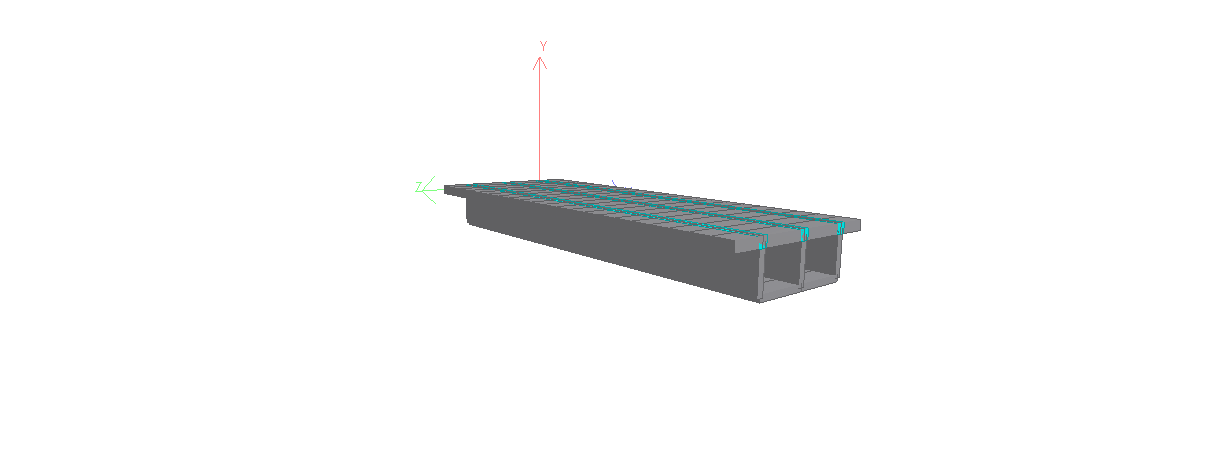 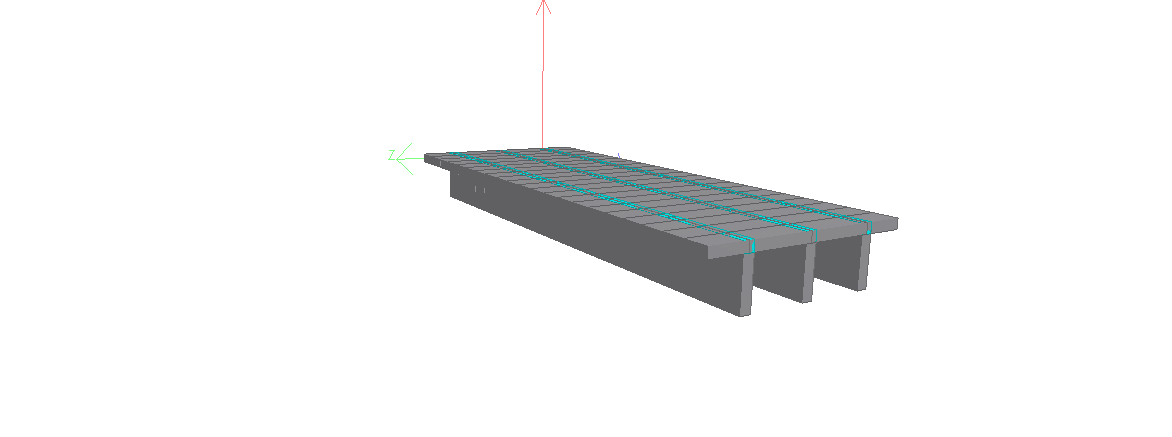 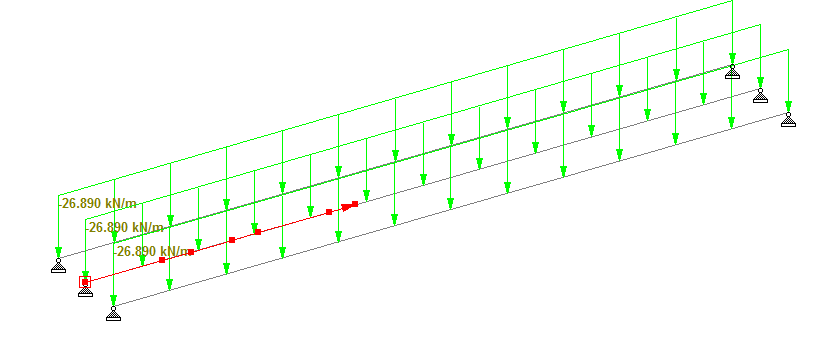 RESULTThe results of plain stresses, Maximum displacement, principle stress, bending moment, shear force are belowTable 1 - Results of plain stressTable 2 - Results of Maximum displacementTable 3 - Results of principle stresses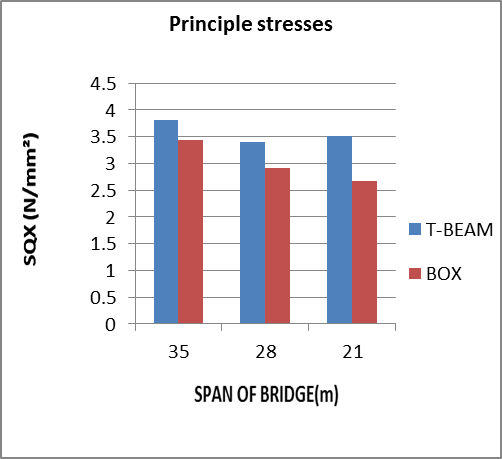 Table 4 - Results of Bending MomentTable 5 - Results of Shear Force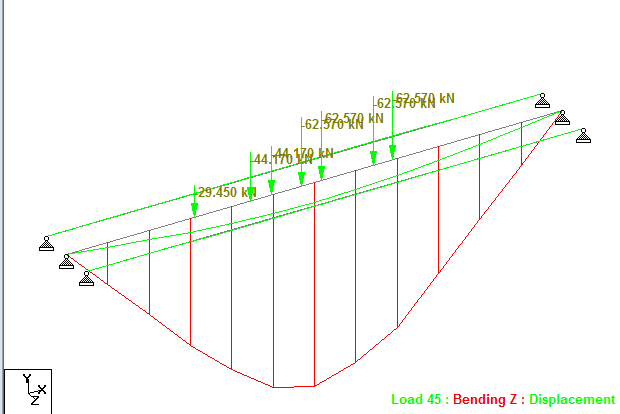  ConclusionIn view of achieving the aim and objectives of this project the detailed design of two types of deck is carried out in excel sheets and the comparative statement is given as per the results obtained. Box girder is found to be good for large span as compare to T-beam Bridge. Principle stresses are more in T-beam Girder Bridge than box Girder Bridge. Plain stresses of box Girder Bridge is increases due to less span. Maximum displacement of T-beam Bridge is more for large span. Bending moment are more in T-beam Girder Bridge than box Girder Bridge. Shear force results are more in T-beam Girder Bridge than box Girder Bridge. References[1]Abrar Ahmed, Prof. R.B.Lokhande (June 2017). International Journal of Research in Ingineering and Advance Technology Volume 4 Issue-07,Comparative Analysis and Design of T-Beam Girder and Box Girder Bridges.[2]Amit Saxena,Dr.Savita Maru (May2013). International Journal Of Research In Engineering And Advance Technology, Volume 1 Issue-2 Comparative Study Of Analysis And Design Of T-Beam Girder And Box Girder Superstructure.[3]Sandesh Upadhyaya K., Fsahayasachin(Jun 2016). International Journal Of Research In Engineering And Advance TechnologyVol-05, Issue-06 A Comparative Study Of T-Beam Bridges For Varying Span Lenghts.[4]Ankush H. Patel (July 2016). Bonfiring International Journal of Man Machine Interface, Vol-04,Issue-06, A Comparative Study on T-Beam Girder and Box Girder Bridges for Different Skew Designs.Is Codes: [1]     IRC 6-2010, “Standard Specifications and Code of Practice for Road Bridges”, Section Ii, Loads and Stresses, the Indian Roads Congress, New Delhi, India, 2016.  [2]    IRC: 21-2000, “Standard Specifications And Code Of Practice For Road Bridges, Section Iii, Cement Concrete (Plain And Reinforced)”, The Indian Roads Congress, New Delhi, India, 2000.[3]    Is 456 – 2000, “Indian Standard Plain And Reinforced Concrete- Code Of Practice”. Bureau of Indian Standards, New Delhi.Books:[1]    Sushil Kumar, treasure of rcc design [2]   S. Ramamrutham, design of reinforced concrete structure [3]    N.Krishna Raju, advanced reinforced concreteDetails of All AuthorsPlane Stress X+ve N/mm2Plane Stress X+ve N/mm2Plane Stress X+ve N/mm2Span(m)T-BeamBox girder350.2930.508280.2370.452210.2230.422Maximum displacementMaximum displacementMaximum displacementSPAN(m)T-BeamBox girder350.2930.508280.2370.452210.2230.422Principle stressesPrinciple stressesPrinciple stressesSpan(m)T-BeamBox girder353.8183.438283.4032.922213.5072.674Bending MomentBending MomentBending MomentSPAN(m)T-BeamBox girder3513766.979141.523286249.8594655213140.9812618.438Shear ForceShear ForceShear ForceSPAN(m)T-BeamBox girder351625.221096.599281276.91907.62621608.227498.75Sr.NoPhoto  Details 1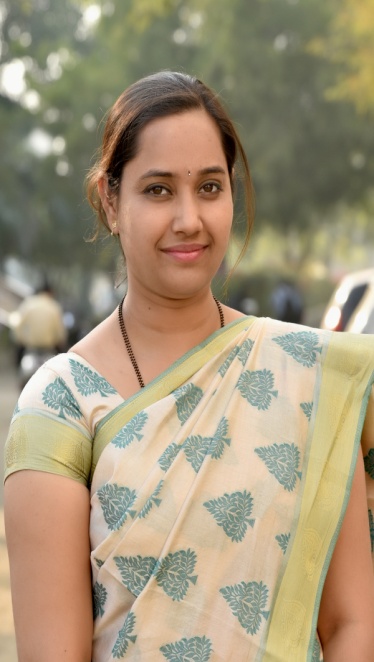 Currently working as Assistant professor at Priyadarshini College of Engineering, Nagpur. Total teaching experience 5years. 